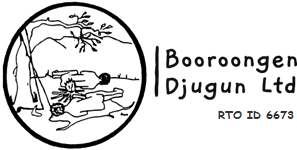 Booroongen Djugun CollegeStudent HandbookIntroduction 4About Booroongen Djugun College 4Our mission 4Our objectives 5Our Services 5Qualifications 5Short courses: 5The Booroongen Djugun Campus 6Finding Us 6Parking 6Public Transport 6Lunch Options 6Our Trainers 6Our expectations of you 7Important Information about Enrolling an Studying with Booroongen Djugun College 7Unique Student Identifier 7Your health and safety 8Access and Equity 9Social Networking 9Your privacy 9National VET Data Policy 10Enrolling with Booroongen Djugun College 11Student induction and orientation 11Fees payable 12VET Student Loan (VSL) 12NSW Smart and Skilled Funding 12Learner cancellation 12Replacement of text & training workbooks 12Refunds 12Payment method 13Substitutions 13Transfers 13Statutory cooling off period 13Our Guarantee to Clients 13Changes to terms and conditions 14Protection under Australian Consumer Law 14Accessing your records 14Continuous improvement 15Training and Assessment Services 15Learner attendance 15Dress code for work experience 15Assessment 16Artificial Intelligence (AI  17
Re-assessment 17Missed assessments 17Plagiarism 17Issuing Qualifications and Statements of Attainment 18Learner support services 19Language, literacy & numeracy skills 19Making complaints & appeals 20Early resolution of complaints & appeals 21Complaint and appeals handling 21Informing Persons and Responding to Allegations 22Review by an independent third party 23Unresolved Complaints and Appeals 23Withdrawing from a course 24Learners who are not contactable or not responding 24Recognition of Prior Learning 25Recognition guidelines 25Credit Transfer 26Legislative and Regulatory Responsibilities 27IntroductionThis information booklet is designed to provide you with information about the services provided by the Booroongen Djugun College and our approach to providing you a safe, fair and supported environment to participate in training and assessment. This handbook does not provide you with specific information about a course offered by Booroongen Djugun College. This information is contained in the Course Brochure which is supplied separately. About Booroongen Djugun College Booroongen Djugun College is a Registered Training Organisation (Code: 6673) providing high-quality training to learners in Australia.Booroongen Djugun comes from Dunghutti (Booroongen) and Gumbaynggir (Djugun) traditional Aboriginal Languages meaning “Sleeping on Home Ground”Pronunciation: 1) Boor – en – jen 2) Jug – enBooroongen Djugun College has modern, up to date facilities, and boasts a team of qualified and dedicated Trainers. You can find out more about Booroongen Djugun College at the following websites:https://booroongendjugun.com.au/college/You can find out more about our registration with the National Regulator, ASQA at; https://training.gov.au/Organisation/Details/6673 Booroongen Djugun College is responsible under its registration with the Australian Skills Quality Authority for the quality of the training and assessment being delivered on your chosen course and is also responsible for the issuance of any AQF certificate that may result based on your achievement of the course requirements.Our missionBooroongen Djugun College mission is to deliver quality training assessment that meets the needs of learners and industry.Our mission is to offer education and training programs and additional services to Aboriginal and/or Torres Strait Islander non Aboriginal and/or Torres Strait Islander peoples for the benefit of the individual, the community, and the nation.The programs and services are comprehensive, accessible, flexible, and community-centred in order to enhance the development of the Aboriginal and Torres Strait Islander communities through its members.Our mission is to constantly improve on the quality and outcomes of our education, training and services.Our mission is to provide the best possible service to assist to Aboriginal and/or Torres Strait Islander non Aboriginal and/or Torres Strait Islander peoples in achieving the objectives and goals they have set for themselves in life.Our objectivesIn recognition of this mission, our objectives are:People. We strive to attract, recruit and retain talented, competent and committed trainers. We promote excellent performance through leadership and professional development.Safety & equality. We are committed to providing an environment which is safe, equitable and which promotes a confident and productive training and assessment environment.Integrity & ethics. We conduct ourselves in accordance with shared and agreed standards of behaviour which holds ethical conduct and integrity as our highest priorities.Quality committed. We aspire to deliver consistent, high-quality services and apply quality systems which support training and assessment excellence.Learner Focused. We thrive on providing training and assessment that is learner focused and which supports lifelong learning. We respect our learners and strive to attract them time after time through high quality training and assessment experiences.Industry engagement. We recognise the value of industry engagement as the driving force in shaping our training and assessment strategies. We deliver training and assessment services which are founded on industry needs and expectations.Our ServicesBooroongen Djugun College provides training and assessment services in support of the following nationally endorsed training products:Qualifications AHC21020- Certificate II in Conservation and Ecosystem ManagementBSB20120- Certificate II in Workplace SkillsBSB30120- Certificate III in BusinessCHC32015- Certificate III in Community ServicesCHC33021- Certificate III in Individual SupportCHC42021- Certificate IV in Community ServicesCHC43315- Certificate IV in Mental HealthShort courses:CPCWHS1001- Prepare to work safely in the construction industryHLTAID009- Provide cardiopulmonary resuscitationHLTAID010- Provide basic emergency life supportHLTAID011- Provide First AidHLTINFCOV001- Comply with infection prevention and control policies and proceduresThe Booroongen Djugun CampusFinding UsThe College’s facilities are located at 337-351 River Street, Greenhill via Kempsey, NSW 2440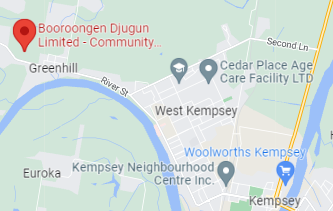 ParkingWhilst you are attending our site by vehicle, you are able to park on our premises. Please park as directed. Booroongen Djugun College does not accept responsibility for loss of damage or injury to any person or vehicle.  Public TransportYou can catch a bus to the college from Kempsey, via the 354, Aldavilla to Kempsey via Greenhill. The bus stop is a short walk from the Booroongen Djugun College. Services through this bus route occur daily, check the Busways webpage for more information – click here.Lunch OptionsIf you are looking to buy lunch whist you are at our premises, we have an eatery nearby in Greenhill as well as in Kempsey. Ask your trainer for more information.Our TrainersOur Trainer Assessors are qualified, dedicated professionals who have current industry experience and qualifications in a range of industries. Their industry experience is continually up to date by participating in professional development activities, therefore giving our learners the best practical industry experience.At Booroongen Djugun College we deliver nationally accredited qualifications and short courses online and for some courses face-to-face or in the workplace. When you study with Booroongen Djugun College, your College staff will be always there to assist you throughout your course. You can either attend a classroom training environment, when available, or receive job visits and even phone or email your Trainer Assessor for advice which means you get the support you need when you need it.Booroongen Djugun College trainers are all professionally qualified trainers and have personal industry and job role experience. Our trainers deliver their training in a way that learners will enjoy. Our expectations of youBooroongen Djugun College expects you:To contribute to learning in a harmonious and positive manner irrespective of gender, race, sexual preference, political affiliation, marital status, disability or religious belief.To comply with the rules and regulations of Booroongen Djugun College.To be honest and respectful, which includes not falsifying work or information and not conducting yourself in any way that may cause injury or offence to others?To be responsible for your own learning and development by participating actively and positively and by ensuring that you maintain progress with learning modules.To monitor your own progress by ensuring that assessment deadlines are observed.To utilise facilities and Booroongen Djugun College publications with respect and to honour our copyrights and prevent our publication from being distributed to unauthorised persons.To respect other learners and Booroongen Djugun College staff members and their right to privacy and confidentiality.Important Information about Enrolling and Studying with Booroongen Djugun CollegeUnique Student Identifier	If you're studying nationally recognised training in Australia from 1 January 2015, you will be required to have a Unique Student Identifier (USI). Your USI links to an online account that contains all your training records and results (transcript) that you have completed from 1 January 2015 onwards. Your results from 2015 will be available in your USI account in 2016.When applying for a job or enrolling in further study, you will often need to provide your training records and results (transcript). One of the main benefits of the USI is the ability to provide learners with easy access to their training records and results (transcript) throughout their life. You can access your USI account online from your computer, tablet or smart phone anytime.  Fact sheets –available to download Student Information for the USIIt's free and easy to create your own USI and will only take a few minutes of your time. Alternatively, we can create your USI on your behalf. To do this we will need some additional identification information from you.Learners are advised that there are a number of unique circumstances where a person may be exempt from requiring a USI.  These do not apply to the vast majority of learners in Australia. The USI Exemption Table is available from the USI website which explains these circumstances Click Here. Learners who exercise an exemption from submitting a USI should be aware that the results of the training will not be accessible through the Commonwealth and will not appear on any authenticated VET transcript prepared by the USI Registrar. Further details about the implications of being exempt can be obtained from the USI website.Your health and safetyBooroongen Djugun College is committed to providing you a safe environment in which to participate in training and assessment. We are aware under the Work Health and Safety Act 2011 of our responsibilities to maintain a safe environment. The following guidelines are provided as a basis for safe practice in the training environment:Know and observe details of emergency response and evacuation plans;Do not undertake activities which may cause injury to self or others;Be responsible for your own actions;No smoking at the training and assessment facilities or offices;Report all potential hazards, accidents and near misses to the RTO staff;No consumption of alcohol within training and assessment facilities or during the conduct of training and assessment;Keep training and assessment areas neat and tidy at all times;Seek assistance if you volunteer to lift items e.g. move furniture in a training area; andObserve hygiene standards particularly in eating and bathroom areas.Electrical equipmentElectrical equipment that is not working should be reported to Booroongen Djugun College staff.Electrical work should only be performed by appropriately licensed or trained personnel. Learners, trainers and assessors should not undertake any task related to fixing electrical equipment such as lighting or electrical training aids.Fire safetyBooroongen Djugun College will undertake to communicate the procedures involved in evacuation and the location of fire equipment to learners at each facility for each training and assessment event; and to users of the office at least twice each year. All users of a training and assessment facility need to be familiar with the location of all EXITS and fire extinguishers. Users will consult available maps to determine location. It is the user's responsibility to understand fire drill procedures displayed around the premises. Users are asked to attend any sessions on fire safety procedures and the use of fire safety devices.First aidProvision for first aid facilities are available where training is delivered. All accidents must be reported to staff.The accident and any aid administered must be recorded by staff involved, in the injury register.LiftingLearners, trainers and assessors are encouraged not to lift anything related to the training and assessment provided by Booroongen Djugun College unless they do so voluntarily and taking all responsibility for any injury caused.Never attempt to lift anything that is beyond your capacity. Always bend the knees and keep the back straight when picking up items.If you have experienced back problems in the past do not attempt to lift heavy objects at all. Ask someone else to do it for you.Work & study areasAlways ensure that all work areas are clean and clear of clutter so as to avoid the danger of accident by tripping or falling over. Place all rubbish in the bins provided. Ensure that bench spaces are left clean and tidy. Do not sit or climb on any desks or tables.Student healthIt is in the interest of all staff and students that self-responsibility for health is seen as a serious concern. Anyone suffering from a temporary sickness, which could affect others (e.g. covid, colds, flu and viral infections), should not come to the College until they have recovered.Students unable to attend the Booroongen Djugun College due to illness must advise the College staff immediately.  A medical certificate will be required if students are absent for more than two days.Access and EquityBooroongen Djugun College is committed to ensuring that the training and assessment environment is free from discrimination and harassment. All Booroongen Djugun College staff members (including contractors) are aware that discrimination and harassment will not be tolerated under any circumstances. In the event that discrimination and harassment is found to have occurred disciplinary action will be taken against any staff member who breaches this policy. Suspected criminal behaviour will be reported to police authorities immediately. Learners should expect fair and friendly behaviour from Booroongen Djugun College staff members and we apply complaint handling procedures advocated by the Australian Human Rights and Equal Opportunity Commission (HREOC). Learners who feel that they have been discriminated against or harassed should report this information to a staff member of Booroongen Djugun College that they feel they can trust. This will initiate a complaints handling procedure which will be fair and transparent and will protect your rights as a complainant. Alternatively, if a learner wishes to report an instance of discrimination or harassment to an agency external to Booroongen Djugun College, they are advised to contact the HREOC Complaints Info-line on 1300 656 419.Social NetworkingStudents are not allowed to use any photos taken at Booroongen Djugun College involving images of students and/or staff or clients in work-placements for any purpose other than training and assessment. No images can be uploaded onto social networking sites.Your privacyBooroongen Djugun College takes the privacy of learners very seriously and complies with all legislative requirements. These include the Privacy Act 1988 and Australian Privacy Principles (effective from 12th March 2014).Here’s what you need to know:Booroongen Djugun College will retain personal information about you relating to your enrolment with us. This includes your personal details, your ethnicity and individual needs, your education background. We will also retain records of you training activity and are required to do this in accordance with the National Vocational Education and Training Regulator Act 2011. Your personal information is retained within our hard copy filling system and our computer systems. Your information is collected via the enrolment form and through your completion of administrative related forms and based on your training outcomes. Electronic data retained on our computer systems is protected via virus protection software and firewall protection. Our data is backed up continuously to our server which is secure. Booroongen Djugun College is required by the National Vocational Education and Training Regulator Act 2011 to securely retain your personal details for a period of 30 years from the date your enrolment has completed. The purpose of this is to enable your participation in accredited training to be recorded for future reference and to allow you to obtain a record of your outcome if required. In some cases, we are required by law to make learner information available to Government agencies such as the National Centre for Vocational Education and Research or the Australian Skills Quality Authority. In all other cases Booroongen Djugun College will seek the written permission of the learner for such disclosure.  Booroongen Djugun College will not disclose your information to any person or organisation unless we have written instructions from you to do so. If you require your records to be accessed by persons such as your parents, you need to authorise this access otherwise this access will be denied. You have the right to access information that Booroongen Djugun College is retaining that relates to you. Further instructions are provided on how to access records within the section titled “Access to your records”.If you have concerns about how Booroongen Djugun College is managing your personal information, we encourage you to inform our staff and discuss your concerns. You are also encouraged to make a complaint directly to us using our internal complaint handling arrangements outlined in this handbook. Under the Privacy Act 1988 (Privacy Act) you also have the right to make a complaint to the Office of the Australian Information Commissioner (OAIC) about the handling of your personal information. You can find more information about making a privacy complaint at the website of the OAIC located at: http://www.oaic.gov.au/privacy/privacy-complaints. National VET Data PolicyAs part of your enrolment, you will be asked to declare your acceptance of the terms of the service contract and the refund conditions and confirm that you have been fully advised of the fees, refund conditions and conditions of enrolment and agree to be a student at Booroongen Djugun College. You agree that it is your responsibility to retain a copy of this written agreement as supplied by Booroongen Djugun College and receipts of any payments of tuition fees or non-tuition fees.You agree that under the Data Provision Requirements 2012, Booroongen Djugun College is required to collect personal information about you and to disclose that personal information to the National Centre for Vocational Education Research Ltd (NCVER).Your personal information (including the personal information contained on the enrolment form and your training activity data) may be used or disclosed by Booroongen Djugun College for statistical, regulatory and research purposes. Booroongen Djugun College may disclose your personal information for these purposes to third parties, including:School – if you are a secondary student undertaking VET, including a school-based apprenticeship or traineeship;Employer – if you are enrolled in training paid by your employer;Commonwealth and State or Territory government departments and authorised agencies;NCVER;Organisations conducting student surveys; andResearchers.Personal information disclosed to NCVER may be used or disclosed for the following purposes:issuing a VET Statement of Attainment or VET Qualification, and populating Authenticated VET Transcripts;facilitating statistics and research relating to education, including surveys;understanding how the VET market operates, for policy, workforce planning and consumer information; andadministering VET, including program administration, regulation, monitoring and evaluation. You may also receive an NCVER student survey which may be administered by an NCVER employee, agent or third-party contractor. You may opt out of the survey at the time of being contacted.NCVER will collect, hold, use and disclose your personal information in accordance with the Privacy Act 1988 (Cth), the VET Data Policy and all NCVER policies and protocols (including those published on NCVER’s website at www.ncver.edu.au).Enrolling with Booroongen Djugun CollegeBooroongen Djugun College may require applicants to complete a mandatory pre-training review and a language, literacy and numeracy skills assessment to determine their readiness to undertake this training and identify any need for support services. If required, this assessment will occur by appointment after the prospective learner’s enrolment application has been received. Please note: some courses may require a National Police Check, NDIS Check and/or a Working with Children’s Check.  Discuss (with College staff) whether you will need to have any of these Checks completed prior to your enrolment.Student induction and orientationA student orientation is conducted for all new onsite students at the start of the course.  The Induction and Orientation is conducted before the commencement of studies.During the student orientation you will be provided with important information about your course. This includes; our facilities, course structure and timetable and gives you a chance to meet your trainer and fellow students.Fees payableFees are payable when a learner has received a confirmation of enrolment. The initial fee payment must be paid prior to commencing training or within 10 days of receiving an invoice from Booroongen Djugun College. Booroongen Djugun College may discontinue training if fees are not paid as required. For a full list of current fees and charges please request a copy of Booroongen Djugun College schedule of fees and charges.VET Student Loan (VSL)For further information about VSL and the rights as a learner in relation to VET Student Loans, refer to the VET Student Loan information and Fees and Charges Policy on the website Click Here.  (New website under construction)NSW Smart and Skilled FundingFor some courses or units of competency, Booroongen Djugun College may have training subsidised by the NSW Government or other government funding. College management will inform students when government funding has been received for a specific course and/or units of competency; and the affect this will have on the cost of the course and/or units of competency (i.e. student may have no fees or charges OR only partial fees or charges for the course/units in which they have enrolled).Not sure if you are eligible for a course subsidy? Check your eligibility here.You can find additional information about Smart and Skilled funding here.If you are eligible for Smart and Skilled Funding, you must complete an additional information form.Learner cancellationLearners who cancel their enrolment part way through a training program must notify Booroongen Djugun College in writing via email or letter at the soonest opportunity. Learners who cancel their enrolment after a training program has commenced will not be entitled to a refund of fees. Learners are advised to consider alternative options such as requesting to suspend their enrolment and re-commencing in another scheduled training program.Replacement of text & training workbooksLearners who require replacement of issued text or training workbooks may be liable for additional charges to cover the cost of replacement. For a full list of replacement charges please refer to Booroongen Djugun College schedule of fees and charges.RefundsLearners, who give notice to cancel their enrolment 10 business days or more prior to the commencement of a program, will be entitled to a full refund of fees paid.Learners who give notice to cancel their enrolment 9 business days or less prior to the commencement of a program will be entitled to a 75% refund of fees paid. The amount retained (25%) by Booroongen Djugun College is required to cover the costs of staff and resources which will have already been committed based on the learners’ initial intention to undertake the training.Learners who cancel their enrolment after a training program has commenced will not be entitled to a refund of fees.Where a learner has purchased a text or training workbooks and subsequently cancels, Booroongen Djugun College will not refund monies for the text and/or training workbooks.Payment methodBooroongen Djugun College accepts payment for fees using:Credit CardElectronic Funds Transfer (account details available on request)Payment in cash is not accepted.SubstitutionsRequests for substitutions are to be made in writing and can be made at any time up to 2 working days before the program commencement date.TransfersRequests for transfers to alternate programs can be arranged if Booroongen Djugun College is advised in writing more than 10 working days prior to the program commencement date and there is availability on the selected program. One transfer will be accepted without charge where Booroongen Djugun College has been notified in writing at least 10 working days prior to the scheduled commencement date. All subsequent transfers will attract an administration charge of $55.00 (incl. GST).Statutory cooling off period The Standards for Registered Training Organisations require Booroongen Djugun College to inform persons considering enrolment of their right to a statutory cooling off period. A statutory cooling off period (which is 10 days) is a period of time provided to a consumer to allow them to withdraw from a consumer agreement, where that agreement was established through unsolicited marketing or sales tactics. These include tactics such as door-to-door sales and telemarketing. A statutory cooling off period allows a consumer to withdraw from a sales agreement within 10 days of having received a sale contract without penalty. It must be noted that Booroongen Djugun College do not engage in unsolicited marketing or sales tactics and therefore a statutory cooling off period is not applicable to our learners who have enrolled into a program. For refund option in other circumstances, learners must refer to the above refund policy.Our Guarantee to ClientsIf Booroongen Djugun College cancels or ceases to provide training, Booroongen Djugun College must issue a full refund for any services not yet provided. The basis for determining “services not yet provided” is to be based on the units of competency completed by the learner and which can be issued in a Statement of Attainment at the time the service is ceased.As an example: A learner enrolled in a course of 10 units of competency and paid $1,500.00 up front as the total course fee. The course was cancelled due to the trainer falling ill and the learner at that time had completed 4 of the 10 units. The learner’s enrolment would be finalised and the learner would receive a Statement of Attainment for the 4 completed units. The learner would also receive a refund of $900.00 which represents that value of the training not delivered.Changes to terms and conditionsBooroongen Djugun College reserves the right to amend the conditions of the student’s enrolment at any time.  If amendments are made that effect the student’s enrolment, the student will be informed 7 days prior to changes taking effect. Students then have 28 days to submit an appeal from the date they were informed of the decision. Further information about appealing a decision is contained in the section relating to complaints and appeals handling.Protection under Australian Consumer LawAs a student undertaking a vocational education and training course, you are protected under Australian Consumer Law and under State and Territory consumer protection laws. These protections include areas such as unfair contract terms, the consumer guarantees, to statutory a cooling-off period, and unscrupulous sales practices. You can find out more information about your rights as a consumer from the Australian Consumer Law website which includes a range of helpful guides relating to specific areas of protection. Please visit the following site for more information: Australian Consumer Law.Accessing your recordsYou are entitled to have access to your records. These records include your:learner file,learning and assessment record,administrative records,AQF certificates including a reissuance of a statement of attainment or qualification which has been previously issued.You may require these records to monitor you progress with training or simply to go back and confirm something in a previous training module. Whilst these records will be retained by Booroongen Djugun College, you are welcome to have access anytime just ask your trainer and it will be organised immediately. You can access hard copy records and reports from our learner management system, but only relating to you personally. All requests must be in writing. Access to requested records during a workday will be arranged as soon as possible and definitely within 24 hours. Learners should note that these records cannot be taken away unless a copy is requested. Where photocopies are requested, Booroongen Djugun College reserves the right to charge a one-off photocopy fee of $10.00. There is no cost to simply view records at our office.In the case of accessing a reissuance of a previously issued Statement of Attainment or Qualification certificate, if you have lost or misplaced your AQF certificate you may obtain a reissued certificate from Booroongen Djugun College. To obtain this you must complete the Learner Records Request Form and return this to the Office Manager. The cost of $50.00 will apply for each issued AQF certificate. These monies must be paid in advance. Reissued AQF certificates will be an exact duplicate of the original with the exception of small wording at the bottom of the document which identifies the certificate as reissued. AQF certificates may only be collected in person or can be posted via registered post. A learner may also nominate another person to collect the certificate, however these persons must be notified to Booroongen Djugun College beforehand, and the person must provide photo ID to validate their identity.Continuous improvement Booroongen Djugun College is committed to the continuous improvement of our training and assessment services, learner services and management systems. Central to this commitment is our approach to continuous improvement and the procedures we apply to achieve systematic and sustained improvement.Suggesting improvementsLearners are encouraged to provide feedback to Booroongen Djugun College so we can improve our services in the future. Ask your trainer or the office how you can give feedback to the College.Learner satisfaction surveyAt the completion of your training program, you will be issued with a Learner Satisfaction Survey. This is a nationally consistent survey tool which is designed to collect feedback from learners about their experience with an RTO and in undertaking nationally recognised training. Your completion and return of this survey is important to Booroongen Djugun College for our ongoing improvement of services and to enable us to report this information to our registering authority. Your assistance in gathering this survey data is greatly appreciated.Training and Assessment ServicesLearner attendanceAttendance is an essential element of a student’s program, for both full-time, or part-time students and trainees. It is important that students try to arrive to class on time, including returning from morning and lunch breaks, as lateness interrupts other students and valuable work is missed.  Training time should be seen as high priority during the duration of your course.All students are to be in class by their set training session time. The student attendance roll is recorded each day.Dress code for work experienceDress standards may vary according to the type of industry / work experience e.g. aged care, horticulture, business office. Ask your trainer for more information about what you should wear to work placement.Request for leave (qualifications only)Students wishing to apply for leave for a set period of time are required to obtain a Request for Leave Form from the Administration Office and fill out the appropriate details. Students are then asked to organise alternative arrangements for study with their relevant trainer/assessor during their absence.AssessmentAt Booroongen Djugun College assessment is conducted using a combination of Written Knowledge Assessment, Research Tasks, Case Studies and for courses with a work placement component or work-based training; Work Logbook, Supervisor Feedback and Workplace Observation.The following provides a brief explanation of the primary assessment methods:Written Knowledge Assessment: The learner is required to provide a written response to a range of questions relating to required knowledge of the units of competency. These are generally short answer response activities and may include other questioning methods including multiple-choice.Research Tasks: The learner is required to undertake research within their own workplace and the available reference material and provide a written response to each question. These assessment activities are usually short to medium answer response activities. The responses provided by the learner may be specific to their workplace.Case Study Response: The learner is required to provide a written response to a situation presented in a case study scenario. This will usually require the learner to consider carefully the situation presented, undertake some research to inform their response and then to propose their recommended actions.Courses requiring work placement or work-based training:Workplace Logbook: The learner is required to record details of their work activity completed during the work placement. These details are recorded against specified tasks which are predesigned for the learner to complete. This forms an important part of the assessment evidence as it often includes critical evidence that is otherwise difficult for the assessor to observe.Supervisor Feedback: The assessor will periodically engage with workplace supervisors to seek their feedback about the learner’s performance. This is undertaken as an interview with a duration of 15 to 20 minutes. This interview can be undertaken over the phone or face to face. Feedback from a supervisor is recorded into the assessment record.Workplace Observation and Work Placements: The learner will be observed performing specific tasks in their day-to-day work activities. The assessor will attend the workplace and observe the learner performing tasks relevant to the units of competency being assessed. The learner will be briefed on these observation activities in events and is required to make arrangements to undertake these activities when the assessor attends the workplace.Re-assessmentLearners who are assessed as not yet competent are to be provided with detailed verbal and written feedback to assist them to identify the gaps in their knowledge and skills to be addressed through further training. These learners are to be provided with additional training and learning support to target their specific gaps in knowledge and/or skills and prepare them for additional assessment. It is the policy of Booroongen Djugun College to provide three opportunities for additional training and re-assessment at no additional cost to the learner or employer. Learners who require additional training and re-assessment after they have exhausted their three opportunities will be required to pay a fee for additional training and re-assessment. Please refer to the current fee schedule to identify the re-assessment fee. Learner’s requiring additional learning support are to be brought to the attention of Booroongen Djugun College management so the progress of the learner can be monitored closely and additional support services can be applied well before it becomes necessary to impose an additional fee for re-assessment. Where learners repeatedly do not demonstrate competence following significant learning and assessment support, a learner’s enrolment can be determined through mutual agreement.Missed assessmentsStudents who are absent on the date of assessment should notify the Booroongen Djugun College of their inability to attend prior to the assessment time.  Students attending under a traineeship scheme and who are unable to attend an assessment due to work commitments will need a letter from their employer stating the reason they are unable to attend.Students who know in advance that an assessment date cannot be met must inform the member of staff responsible for setting the assessment.Students must have rescheduled and completed the assessment within four (4) weeks of the original assessment date.Students must organise to reschedule the assessment with the staff member responsible for the assessment. If the above conditions are not adhered to, students may be deemed ‘Not Yet Satisfactory’.Artificial Intelligence (AI)AI means Artificial Intelligence, including but not limited to ChatGPT, Jasper, Synthesia (videos, eLearning), Murf (artificially generated voiceovers for content), Canva (image generation, text to image), GTP3 and GPT4.For the purposes of this handbook, the focus is directed at ChatGPT, however the content applies equally to any other AI used for the same purpose, including those which were not yet created at the time the handbook was written.
Booroongen Djugun Limited expects that all content generated in the course of undertaking studies with Booroongen Djugun Limited will be the student’s own original work and any use of AI will be for assistive purposes only, not to create substantive content for the purposes of assessment. Any time AI is used by students, it is to be clearly cited/referenced. 

A book citation in Artificial Intelligence always includes the author name(s), the publication year, the book title, and the publisher.

Here’s an example book citation in Artificial Intelligence using placeholders:[1]F.N. Last Name, Title, Edition, Publisher, City, 2000.
AI should be used to supplement the work of Staff and Students, and at no time should it be relied upon to be used in place of the work of Staff or StudentsPlagiarismPlagiarism will not be tolerated. Information, ideas etc. quoted or paraphrased from another source, must be acknowledged with “quotation marks” around the relevant words/ sentences or ideas and cited at the end of the document. Sources of information, ideas etc. must be provided in alphabetical order by author’s surname (including author’s full name, name of document/book/internet etc. and year and place of publishing) or may be included in brackets in the text.Students who assist others to have access to their assignment material will be deemed as equally guilty of plagiarism.Booroongen Djugun College has formal procedures in place to check for cheating and plagiarism and action will be taken against any student engaged in plagiarism.Penalties for plagiarism are serious. A student who is identified as cheating or plagiarising will be graded as “Not Yet Competent” (NYC), pending resubmission of the assessment. They will be given a second chance to resubmit the assessment within a timeframe set by the Trainer and Assessor. Failure to resubmit by this due date will deem your assessment to be "Not Yet Competent". You may appeal if you feel you have been treated unfairly.Issuing Qualifications and Statements of AttainmentBooroongen Djugun College will issue all Australian Qualification Framework certification documentation (Qualifications or Statements of Attainment) to a student within 30 calendar days of the student being assessed as meeting the requirements of the training product if the training program in which the student is enrolled is complete. Please note however that Booroongen Djugun College is not obliged to issue a certificate to a completed student if:All agreed fees the student owes to Booroongen Djugun College have not been paid.The student has not provided a valid Unique Student Identifier.Students should be aware that a:Qualification is the result of a student achieving the units of competency for a qualification outcome as specified in an endorsed training package or an accredited course. A qualification is a formal certification that a student has achieved learning outcomes as described in the AQF. Technically within the AQF a qualification is comprised of a testamur and a record of results. A testamur is the actual official certification document that confirms that a qualification has been awarded to an individual.Statement of Attainment is issued when the student has achieved one or more units of competency as a result of completing a course which included units of competency only or where the student achieved one or more units of competency as part of an enrolment in a qualification-based course but the student did not achieve all of the units of competency to receive the full qualification. Learner support servicesDuring your enrolment, Booroongen Djugun College will engage with you on a number of occasions to identify if you require any support. We do this through requesting you to complete enrolment documentation which includes an initial core skills assessment, discussions over the phone, enrolment interview and finally during your orientation. One of the important objectives of these engagements is to understand what support services you may need to fully participate in your study. You will be asked various questions about your support needs or your “individual needs”. This is simply the term we use to define what your needs are and this enables us to organise the appropriate support services. Make sure you take the most of this opportunity and let us know if you need support. What Support Is Available?Booroongen Djugun College will use a combination of our own services and the services of referral agencies to either provide or refer you to the following support services:Language, Literacy and Numeracy SupportStudying and Learning CoachingEnglish as Second Language Tuition (external referral)Alternative Payment Plan.Counselling Support (external referral)Disability AccessEmployment Services Referral (external referral)If you need support during your course, please approach and inform reception and you will be connected with the best person who can assist you. If the matter is sensitive and you do not feel comfortable discussing it with reception, simply inform reception that you would like to meet with the RTO Manager. It is our absolute priority to provide you the support needed to enable you to progress in your study and complete your chosen course. Booroongen Djugun College is committed to our student’s welfare both during and after hours of study. Your designated learner support officer is the Student Experience Lead.Language, literacy & numeracy skillsLanguage, literacy and numeracy skills are critical to almost all areas of work. This is particularly true in many vocations where language, literacy and numeracy skills influence the performance of workplace tasks such as measuring, weighing and comprehending written work instructions. To support this approach, Booroongen Djugun College will:Assess a learner’s language, literacy and numeracy skills during their enrolment to ensure they have adequate skills to complete the training;Support learners during their study with training and assessment materials and strategies that are easily understood and suitable to the level of the workplace skills being delivered;Provide clear information to learners about the details of the language, literacy and numeracy assistance available. Booroongen Djugun College generally recommend the LLN training courses provided by TAFE or Community Colleges. These institutes have specialist teachers to support the learner’s development.Refer learners to external language, literacy and numeracy support services that are beyond the support available within Booroongen Djugun College and where this level of support is assessed as necessary; andNegotiate an extension of time to complete training programs if necessary.Making complaints & appealsBooroongen Djugun College is committed to providing a fair and transparent complaints and appeals process that includes access to an independent external body if required. To make a complaint or an appeal, you are requested to complete one of the following forms:Complaint FormRequest for Appeal of a DecisionPlease contact the College if you require one of these forms.Once you have completed the required form you are requested to submit this to the RTO Manager either in hard copy or electronically via the following contact details:Postal Address: Locked Mail Bag 3 Kempsey NSW 2440Address: 337-351 River Street Greenhill via Kempsey, NSW 2440info@booroongendjugun.com.auIf you are having any difficulty accessing the required form or submitting to us, please contact us at the following numbers:02 6560 2000 or 1800 630 230What is a complaint?A complaint is negative feedback about services or staff which has not been resolved locally. A complaint may be received by Booroongen Djugun College in any form and does not need to be formally documented by the complainant in order to be acted on. Complaints may be made by any person but are generally made by learners and/or employers.What is an appeal?An appeal is an application by a learner for reconsideration of an unfavourable decision or finding during training and/or assessment. An appeal must be made in writing and specify the particulars of the decision or finding in dispute. Appeals must be submitted to Booroongen Djugun College within 28 days of the learner being informed of the decision or finding. Early resolution of complaints & appealsIn all cases, issues that arise during training and assessment that are the source of frustration or are in dispute should be resolved at the time, as they occur between the persons involved, where possible. Sometimes, it will not be possible and in these cases you are encouraged to come forward and inform us of your concerns with the confidence that you will be treated fairly. Complaint and appeals handlingBooroongen Djugun College applies the following principles to its complaints and appeals handling: A complaint or appeal may be received in any form (written, verbal) although persons seeking to make a complaint are recommended to complete the complaint form or request for an appeal of a decision which are available on the Booroongen Djugun College website. A person who makes a complaint or an appeal must be provided a written acknowledgement as soon as possible and not later than 24 hours from the time the complaint or the appeal is received. The acknowledgement must inform the person that they will receive a written response within 14 days and explain the complaint/appeal handling process and the person’s rights and obligations.There is no time limitation on a person who is seeking to make a complaint. An appeal however must be made within 28 days of the person being informed of the decision or finding of which they intend to appeal. Written records of all complaints / appeals are to be kept by Booroongen Djugun College including all details of lodgement, response and resolution. Booroongen Djugun College will maintain complaints / appeals register to be used to record the details of the complaint / appeal and to maintain a chronological journal of events during the handling process. Records relating to complaint / appeal handling are stored securely to prevent access to unauthorised personnel.A person making a complaint or seeking an appeal is to be provided an opportunity to formally present his or her case at no cost.Each person may be accompanied and/or assisted by a support person at any relevant meeting.Where a complaint or appeal is made about or involves allegations about another person, Booroongen Djugun College is obliged to inform this person about this complaint/appeal or allegation and provide them the opportunity to respond and present information in response to the issues raised. This may be achieved through direct meetings or meetings via an electronic means. Booroongen Djugun College will maintain a detailed record of these meetings in the form of a record of conversation. At all times information must be handled sensitively and treated in confidence. Persons involved in a dispute or complaint should be reminded to treat each other with respect and conduct themselves in a professional and courteous manner.The handling of a complaint / appeal is to commence within seven (7) working days of the lodgement of the complaint / appeal and all reasonable measures are taken to finalise the process as soon as practicable.The person making a complaint or seeking an appeal is to be provided a written response to the complaint / appeal, including details of the reasons for the outcome. A written response must be provided to the person within fourteen (14) days of the lodgement of the complaint / appeal. Complaints / appeals must be resolved to a final outcome within sixty (60) days of the complaint / appeal being initially received. Where Booroongen Djugun College Chief Executive Officer considers that more than 60 calendar days are required to process and finalise the complaint / appeal, the CEO must inform the person making a complaint or seeking an appeal in writing, including reasons why more than 60 calendar days are required. As a benchmark, Booroongen Djugun College will attempt to resolve complaints / appeals as soon as possible. A timeframe to resolve a complaint / appeal within thirty (30) days is considered acceptable and in the best interest of Booroongen Djugun College and the person making a complaint or seeking an appeal. A person making a complaint or seeking an appeal should also be provided with regular updates to inform them of the progress of the complaint / appeal handling. Updates should be provided to the person making a complaint or seeking an appeal at a minimum of two (2) weekly intervals.Booroongen Djugun College shall maintain the enrolment of the person making a complaint or seeking an appeal during the handling process.Decisions or outcomes of the complaint / appeal handling process that find in the favour of the person making a complaint or seeking an appeal shall be implemented immediately.Complaints / appeals are to be handled in the strictest of confidence. No Booroongen Djugun College representative will disclose information to any person without the permission of Booroongen Djugun College Chief Executive Officer. A decision to release information to third parties can only to be made after the person making a complaint or seeking an appeal has given permission for this to occur. This permission should be given using the Information Release Form.Complaints / appeals are to be considered and handled to ensure the principles of natural justice and procedural fairness are applied at every stage of the handling process. This means that the person making a complaint or seeking an appeal is entitled to be heard with access to all relevant information and with the right of reply. The person making a complaint or seeking an appeal is entitled to have their complaint heard by a person that is without bias and may not be affected by the decision. Finally, the decision must be made based on logical evidence and the decision-maker must take account of relevant considerations, must act for a proper purpose and must not take into account irrelevant considerations. Informing Persons and Responding to AllegationsWhere a complaint involves one person making allegations about another person, it is a requirement for Booroongen Djugun College to hear both sides of the matter before making any judgements about how the complaint should be settled. A person who will be affected by a decision made by Booroongen Djugun College as a result of a complaint has the right to be fully informed of any allegations and to be provided adequate opportunity to be heard and respond. The person has the right to:put forward arguments in their favour,show cause why a proposed action should not be taken,deny allegations,call for evidence to disprove allegations and claims,explain allegations or present an innocent explanation, andprovide mitigating circumstances (information aimed at reducing the severity, seriousness, of something). Booroongen Djugun College also has an obligation to fully consider the substance of allegations and the response provided by parties before making a decision. Decisions must be communicated to the complainant and relevant persons subject of allegations in writing. This is to include advising these persons of their right to seek a third-party review of decisions made by Booroongen Djugun College. Where an allegation is made that involve alleged criminal or illegal activity and it is considered outside the scope and expertise of Booroongen Djugun College to investigate the matter, then in these circumstances Booroongen Djugun College reserve the right to report these allegations to law enforcement authorities. Persons related to the matter involving alleged criminal or illegal activity will be advised in writing if this course of action is being taken. Review by an independent third partyBooroongen Djugun College provides the opportunity for the person making a complaint or seeking an appeal who is not satisfied with the outcomes of the complaints and appeals handling process to seek a review by an independent person. Before a person seeks a review by an independent person, they are requested to first allow Booroongen Djugun College to fully consider the nature of the complaint or appeal and to fully respond to the person in writing. If after this has occurred, the person is not satisfied with the outcome, they can then seek a review by an independent person. To request a review by an independent person, the complainant or the person making an appeal should inform the RTO Manager of their request who will initiate the process with the Chief Executive Officer.In these circumstances the Booroongen Djugun College Chief Executive Officer will advise of an appropriate party independent of Booroongen Djugun College to review the complaint (and its subsequent handling) and provide advice to Booroongen Djugun College in regard to the recommended outcomes. The independent third-party is required to respond with their recommendations within fourteen (14) working days of their review being requested.Where the Booroongen Djugun College appoints or engages an appropriate independent person to review a complaint / appeal, the Booroongen Djugun College will meet the full cost to facilitate the independent review. Following an independent review, advice received from the independent person is to be accepted by Booroongen Djugun College as final, advised to the person making a complaint or seeking an appeal in writing and implemented without prejudice.Where a complaint is received by Booroongen Djugun College and the Chief Executive Officer feels that they may be bias or there is a perception of bias, then the complaint is to be referred directly to an independent third-party for consideration and response as outlined above.Unresolved Complaints and AppealsWhere the person making a complaint or seeking an appeal is not satisfied with the handling of the matter by Booroongen Djugun College, they have the opportunity for a body that is external to Booroongen Djugun College to review his or her complaint or appeal following the internal completion of complaint or appeals process. Learners who are not satisfied with the process applied by Booroongen Djugun College may refer their matter to the following external agencies:In relation to complaints about the training and assessment services provided by Booroongen Djugun College you may refer the complaint to ASQA – Click HereIn relation to consumer related issues, you may refer their complaint to the State Office of Fair Trading – Click Here.In relation to the delivery of training and assessment services, you may refer their complaint to the National Training Complaints Hotline via the following phone number: 13 38 73 or visit the website- Click hereIn relation to matters relating to privacy, the person may refer their complaint to the Office of the Australian Information Commissioner via the following details:  call on 1300 363 992 or Click HereWithdrawing from a courseThere are circumstances where a learner may finalise their enrolment early for personal or academic reasons. Where this is the case, the learner is requested to complete the form Application for Course Deferment / Transfer / Withdrawal. This provides the learner the opportunity to specify their reasons and select to indicate their preference to defer their enrolment, to transfer their enrolment to another course or to terminate their enrolment altogether. Where the enrolment is being deferred or terminated, learners will be issued a Statement of Attainment to recognise the outcomes they have achieved during their enrolment. A learner who defers and returns to complete a course will be eligible to recommence their training and receive a credit transfer for any completed units of competency. The RTO Manager will review these applications, where possible is to interview the learner to understand their circumstances and is to record their decision using the section provided on the application. Learners are to be informed of this decision in writing.Learners who are not contactable or not respondingWhere a learner is not contactable or fails to respond to requests by the Booroongen Djugun College, the learner’s enrolment may be terminated in absentia. This action may only be taken where the Booroongen Djugun College has made every reasonable attempt to engage with the learner or contact the learner to seek their instructions about their intentions to continue with or complete the applicable course. Advice received from a learner via email or phone conversation communicating their request is to be accepted where the learner is not willing to complete an Application for Course Deferment / Transfer / Withdrawal. Email records and written records of phone conversations are to be retained on the learner’s file as evidence of these expressed instructions from the learner.   Before a learner’s enrolment can be terminated without their written or expressed consent the following protocol is to be followed:A minimum of three attempts (four weeks apart) must be made using the last know contact details (email, phone and mail) to contact the learner and issue the learner with a warning letter notifying them of the intent to terminate the enrolment. Where the learner fails to respond, the learner’s enrolment is to be terminated and the learner’s record within the student management system is to be updated with the outcome of “withdrawn” entered into each unit of competency that has not been completed at the time.Any final AQF certificate to which the learner is entitled is to be sent registered mail to the learner’s last known mailing address. This should also be noted in the learner’s enrolment record and a photocopy of the certificate retained on the learner’s record.The learner’s record is to be archived in accordance with the Records Retention and Management Policy.Applicable trainers are to be informed of the learner’s enrolment termination and advised to inform the RTO Manager if the learner makes contact.Recognition of Prior LearningIn accordance with the requirements of the Standards for Registered Training Organisations, Booroongen Djugun College provides the opportunity for learners to apply to have prior learning recognised toward a qualification or units of competence for which they are enrolled.What is recognition?Recognition involves the assessment of previously unrecognised skills and knowledge that an individual has achieved outside the formal education and training system. Recognition assesses this unrecognised learning against the requirements of a unit of competence, in respect of both entry requirements and outcomes to be achieved. By removing the need for duplication of learning, recognition encourages an individual to continue upgrading their skills and knowledge through structured education and training towards formal qualifications and improved employment outcomes. This has benefits for the individual and industry. Most importantly, it should be noted that recognition is just another form of assessment.Recognition guidelinesThe following guidelines are to be followed when an application for recognition is received:Any learner is entitled to apply for recognition in a course or qualification in which they are currently enrolled.Learners may not apply for recognition for units of competence or a qualification which are not included in Booroongen Djugun College scope of registration.Whilst learners may apply for recognition at any time, they are encouraged to apply before commencing a training program. This will reduce unnecessary training and guide the learner down a more efficient path to competence.Learners who are currently enrolled in a training program are eligible to apply for recognition in that program at no additional charge.Assessment via recognition is to apply the principles of assessment and the rules of evidence.Recognition may only be awarded for whole units of competence. Forms of evidence for recognitionRecognition acknowledges that workplace skills and knowledge may be gained through a variety of ways including both formal and informal learning or through work-based or life experience.Like assessment, recognition is a process whereby evidence is collected and a judgement is made by an assessor or assessment team. The judgement is made on evidence provided by candidates of the skills and knowledge that they have previously learnt through work, study, life and other experiences, and that they are currently using. It also includes evidence to confirm a candidate’s ability to adapt prior learning or current competence to the context of the intended workplace or industry.Forms of evidence toward recognition may include:Work records;Records of workplace training;Assessments of current skills;Assessments of current knowledge;Third party reports from current and previous supervisors or managers;Evidence of relevant unpaid or volunteer experience;Examples of work products;Observation by an assessor in the workplace;Performance appraisal; orDuty statements.Many of these forms of evidence would not be sufficient on their own. When combined together, with a number of evidence items, the candidate will start to provide a strong case for competence. Booroongen Djugun College reserves the right to require candidates to undertake practical assessment activities of skills and knowledge in order to satisfy itself of a candidate’s current competence.Credit TransferCredit Transfer is the recognition of learning achieved through formal education and training. Under the Standards for Registered Training Organisations, units of competency issued by any RTO are to be accepted and recognised by all other RTOs. Credit Transfer allows a learner to be issued a unit of competency based on successful completion of the unit which has been previously awarded. Evidence requirementsIf you are seeking credit transfer you are required to present your Statement of Attainment or Qualification with a Record of Results for examination to Booroongen Djugun College. These documents will provide the detail of what units of competence you have been previously issued. You must provide satisfactory evidence that the Statement of Attainment or Qualification is authentic, is yours and that it has been issued by an Australian RTO. Statements of Attainment or Qualifications should be in the correct format as outlined in the Australian Qualifications Framework. You are required to submit copies only which are certified as a true copy of the original.Credit transfer guidelinesThe following guidelines are to be followed in relation to credit transfer:Any learner is entitled to apply for credit transfer in a course or qualification in which they are currently enrolled.Learners may not apply for credit transfer for units of competence or qualification which are not included in Booroongen Djugun College scope of registration.Whilst learners may apply for credit transfer at any time, they are encouraged to apply before commencing a training program. This will reduce unnecessary training and guide the learner down a more efficient path to competence.The learner does not incur any fees for credit transfer and Booroongen Djugun College does not receive any funding when credit transfer is granted.Credit transfer may only be awarded for whole units of competence. Where a mapping guide identifies a partial credit, this will not be considered for credit transfer and applicants will be advised to seek recognition.Legislative and Regulatory ResponsibilitiesBooroongen Djugun College is required to operate in accordance with the law as a Registered Training Organisation in New South Wales. This means we comply with the requirements of legislative and regulatory requirements. During your day-to-day work and when participating in training, you will need to be aware of the relevant legislation that may impact on your conduct and behaviour.The following is a summary of the legislation that will generally apply to your day-to-day work and training at the College.Work Health and Safety Act 2011The main object of this Act is to provide for a balanced and nationally consistent framework to secure the health and safety of workers and workplaces. The WHS Act protects workers and other persons against harm to their health, safety and welfare through the elimination or minimisation of risks arising from work or from types of substances or plant.Privacy Act 1988The Privacy Act is supported by the Australian Privacy Principles which came into effect on 12th March 2014. The object of Australian Privacy Principles is to ensure businesses and government agencies manage personal information in an open and transparent way. Disability Discrimination Act 1992The Disability Discrimination Act 1992 (DDA) makes it unlawful to discriminate against a person, in many areas of public life, including employment, education, getting or using services, renting or buying a house or unit, and accessing public places, because of their disability.Sex Discrimination Act 1984The Sex Discrimination Act 1984 (SDA) makes it unlawful to discriminate against a person because of their sex, gender identity, intersex status, sexual orientation, marital or relationship status, family responsibilities, because they are pregnant or might become pregnant or because they are breastfeeding.Age Discrimination Act 2004A primary purpose of the Act is to raise awareness that people of all ages have the same fundamental rights to equality before the law regardless of age and to eliminate unlawful age discrimination within our communityRacial Discrimination Act 1975This Act gives effect to Australia's obligations under the International Convention on the Elimination of All Forms of Racial Discrimination. Its major objectives are to:promote equality before the law for all persons, regardless of their race, colour or national or ethnic origin, andmake discrimination against people on the basis of their race, colour, descent or national or ethnic origin unlawful.Copyright Act 1968Copyright is a type of property that is founded on a person's creative skill and labour. It is designed to prevent the unauthorised use by others of a work, that is, the original form in which an idea or information has been expressed by the creator.There is no general exception that allows a work to be reproduced without infringing copyright. Where a part of a work is copied, the issue is whether a substantial part of that work has been reproduced and thus an infringement has occurred. However, there is a 10% rule which applies in relation to fair dealing copying for the purposes of research or study. A reasonable portion of a work may be copied for that purpose, and a reasonable portion is deemed to be 10% of a book of more than 10 pages or 10% of the words of a work in electronic form.National Vocational Education and Training Regulator Act 2011This legislation provides that basis for the regulation of Registered Training Organisations in Australia. The legislation provides the basis for the establishment of the National VET Regulator who are the registration authority for RTOs. Copies of State and Federal legislation can be found on the Internet here and at; www.comlaw.gov.au 